SYMPOZJUM NAUKOWE„Bez barier – sytuacja osób z niepełnosprawnościami”17 kwietnia 2024 r., godz. 13.00Miejsce: AULA HUMANITATIS, Wydział Nauk Humanistycznych, UJD w Częstochowie, Al. Armii Krajowej 36A, Częstochowa…………………………………………………………………………………………………………………………………………………………….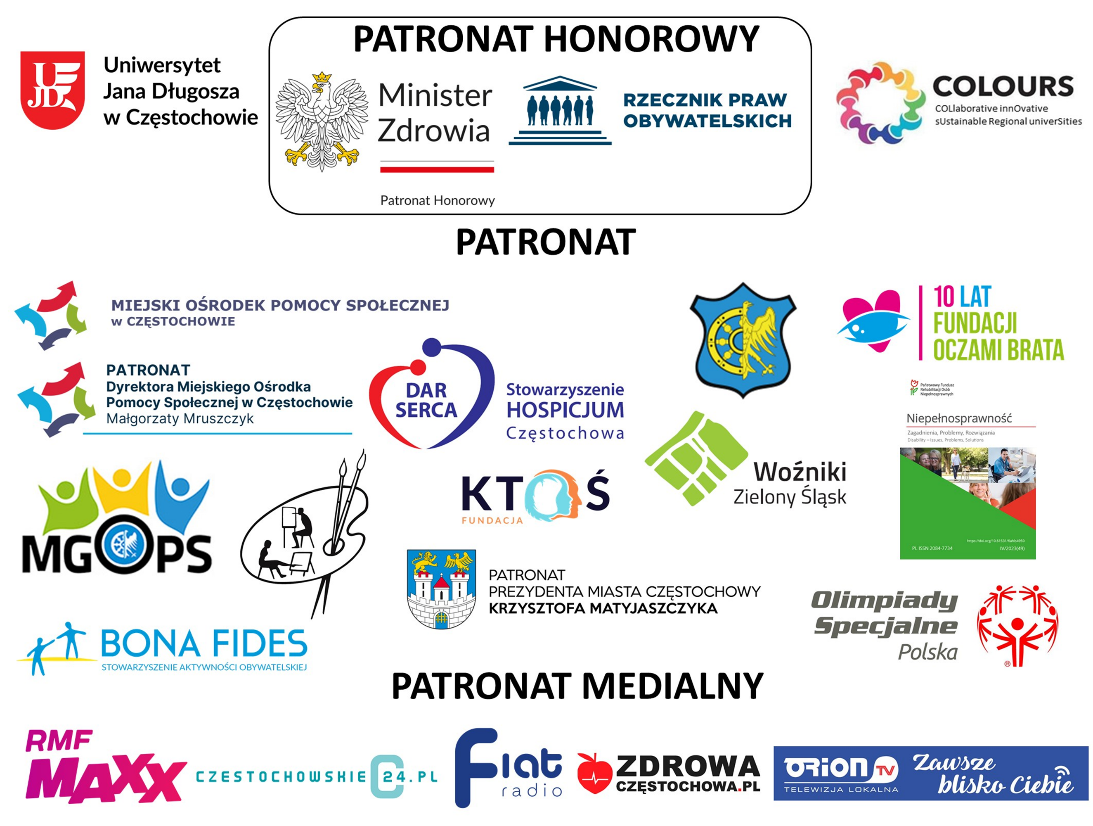 Patronat Honorowy: Minister Zdrowia Rzecznik Praw ObywatelskichPatronat: JM Rektor UJD w CzęstochowiePrezydent Miasta CzęstochowyBurmistrz Gminy Woźniki Michał AloszkoMiejski Ośrodek Pomocy Społecznej w CzęstochowieFundacja KTOŚFundacja Oczami BrataStowarzyszenie Aktywności Obywatelskiej Bona FidesStowarzyszenie Hospicjum DAR SERCAStowarzyszenie Olimpiady Specjalne PolskaPatronat Medialny: Gazeta Zdrowa CzęstochowaRadio FIATRadio RMF MaxxTV OrionPatronat Naukowy:Kwartalnik naukowy „Niepełnosprawność – Zagadnienia, Problemy, Rozwiązania”Wydawnictwo Artystów Malujących Ustami i Nogami (AMUN) Sp. z o.o.Program Sympozjum Mini koncert: „Procesy życiowe” koncert na dwie gitary i śpiew z autorskimi utworami Łukasza Krasiejko 
 i Maksyma Bartczaka. Łukasz i Maksym są przyjaciółmi od 1 klasy szkoły podstawowej. Obecnie mają po 23 lata. Maksym jest absolwentem kierunku Muzyka w przestrzeni publicznej Uniwersytetu Jana Długosza 
w Częstochowie. Obaj są osobami z niepełnosprawnością, tworzą muzykę rockową oraz grają utwory innych twórców różnych gatunków muzyki popularnej. Wystawy:-    Wystawa Artystów malujących ustami i stopami. Wydawnictwo AMUN Racibórz.-    Wystawa wybranych dzieł sztuki studentów UJD w Częstochowie, będących osobami 
z niepełnosprawnością.13.00 - 13.15Uroczyste otwarcie konferencji. Przywitanie Zaproszonych Gości i Prelegentów. Słowo powitalne:- JM Rektor UJD w Częstochowie, prof. dr hab. Anna Wypych-Gawrońska - Prezydent Miasta Częstochowy Krzysztof Matyjaszczyk- Prorektor ds. Nauki i Współpracy z Zagranicą, UJD w Częstochowie, prof. dr hab. Janusz Kapuśniak 13.15 - 13.30 dr Wioleta Duda (Katedra Badań nad Edukacją), dr Katarzyna Zalas (Katedra Pedagogiki) - Wydział Nauk Społecznych, UJD w CzęstochowieDziałalność sojuszu COLOURS na rzecz promocji europejskich wartości i etyki dla wzmocnienia integralności i różnorodności osób z niepełnosprawnościami. Doświadczenia projektowe i dobre praktyki 
w zakresie projektowania uniwersalnego, jako gwaranta realizacji zasady równości, nieograniczonej partycypacji w życiu społecznym oraz dostępności do usług, produktów oraz informacji.13.30 – 15.00 Panel EksperckiModerator: dr Joanna Górna, prof. UJD(Katedra Badań nad Edukacją, Wydział Nauk Społecznych, UJD w Częstochowie)Zaproszeni Eksperci:Bilski Paweł (Prezes i Fundator Fundacji Oczami Brata)Mruszczyk Małgorzata (Dyrektor Miejskiego Ośrodka Pomocy Społecznej w Częstochowie)Paluszkiewicz Magdalena (dr hab., prof. UŁ, Zakład Prawa Ubezpieczeń Społecznych i Polityki Społecznej, Wydział Prawa i Administracji, Uniwersytet Łódzki)Rogalski Piotr (Specjalista ds. Sportu Olimpiad Specjalnych Polska)Staroniek Adrian (Kierownik Miejsko-Gminnego Ośrodka Pomocy Społecznej w Woźnikach)Wójkowski Grzegorz (Prezes Stowarzyszenia Aktywności Obywatelskiej Bona Fides)Wyszyńska-Rakowska Monika (Pełnomocniczka Rzecznika Praw Obywatelskich ds. osób 
z niepełnosprawnościami)Tematy poruszane w tracie dyskusji:1. Rola organizacji pozarządowych w procesie wsparcia osób z niepełnosprawnościami.2. Rola samorządu w realizacji usług dla osób z niepełnosprawnościami.3. System finansowania wsparcia dla osób z niepełnosprawnościami.4. Deinstytucjonalizacja w obszarze wsparcia osób z niepełnosprawnościami.5. Legislacja wsparcia dla osób z niepełnosprawnościami, jak również osób/rodzin opiekujących się nimi. 15.00 – 15.15 Przerwa kawowa15.15 – 16.45 Panel IModerator: dr hab. Piotr Rychter, prof. UJD(Interdyscyplinarne Centrum Naukowo-Badawcze UJD w Częstochowie)15.15-15.30 dr Mariola Mirowska, prof. UJD (Pełnomocnik Rektora ds. Osóbz Niepełnosprawnościami, UJD 
w Częstochowie)Rola i działania BON w procesie kształcenia studentów ze szczególnymi potrzebami zdrowotnymi.15.30 – 15.45dr hab. Izabela Krasiejko, prof. UJD (Katedra Badań nad Edukacją, Wydział Nauk Społecznych, Uniwersytet Jana Długosza w Częstochowie), mgr Paweł Bilski (Prezes i Fundator Fundacji Oczami Brata)Asystencja osobista osób z niepełnosprawnością oraz inne działania Fundacji Oczami Brata.15.45 – 16.00mgr Magdalena Wrzalik (Katedra Prawa Ustrojowego i Porównawczego, Wydział Prawa i Ekonomii, UJD 
w Częstochowie)Gwarancje realizacji praw wyborczych przez osoby z niepełnosprawnościami.16.00 – 16.15dr Anna Irasiak (Katedra Pedagogiki, Wydział Nauk Społecznych, UJD w Częstochowie)Awatar języka migowego jako narzędzie przeciwdziałania wykluczeniu osób niesłyszących.16.15 – 16.30dr Anna Karyś, dr Jolanta Karyś (Wydział Humanistyczny, UJD w Częstochowie)Cele działalności Polskiego Związku Niewidomych wczoraj i dziś.16.30 – 16.45dr Iwona Skrzypczyk-Gałkowska (Katedra Badań nad Edukacją, Wydział Nauk Społecznych, UJD 
w Częstochowie)Rewalidacja w ujęciu naukowym a zajęcia rewalidacyjne dla uczniów z zespołem Aspergera w szkole ponadpodstawowej ogólnodostępnej – wybrane aspekty.16.45 – 17.00 Przerwa kawowa17.00 – 18.15 Panel IIModerator: dr Karolina Paluszek(Katedra Prawa Ustrojowego i Porównawczego, Wydział Prawa 
i Ekonomii, UJD w Częstochowie)17.00 – 17.15dr Monika Bartnik (Katedra Prawa Sądowego, Wydział Prawa i Ekonomii, UJD w Częstochowie)Wykonywanie kary pozbawienia wolności wobec osób z niepełnosprawnościami.17.15 – 17.30dr Katarzyna Klimas (Katedra Badań nad Edukacją, Wydział Nauk Społecznych, UJD w Częstochowie)Satysfakcja ze współdziałania szkoły podstawowej z rodziną ucznia ze specjalnymi potrzebami edukacyjnymi w kształceniu inkluzyjnym.17.30 – 17.45mgr Marta Wilczyńska-Zgrzebna (Katedra Badań nad Edukacją, Wydział Nauk Społecznych, UJD 
w Częstochowie)Znaczenie programu asystenta osoby z niepełnosprawnością dla beneficjentów oraz ich rodzin.17.45 – 18.00dr Edyta Skoczylas-Krotla (Katedra Pedagogiki, Wydział Nauk Społecznych, UJD w Częstochowie)Dziecko z niepełnosprawnością w literaturze dla najmłodszych – wybrane aspekty.18.00 – 18.15dr Izabela Kaptacz (Collegium Medicum im. dr W. Biegańskiego, UJD w Częstochowie, Stowarzyszenie Opieki Hospicyjnej Ziemi Częstochowskiej)Opieka paliatywna w kontekście wyzwań i oczekiwań zdrowotnych.Podsumowanie i zakończenie SympozjumSTRESZCZENIA WYSTĄPIEŃPANEL I (15.15 – 16.45)dr Mariola Mirowska, prof. UJD (Pełnomocnik Rektora ds. Osób z Niepełnosprawnościami, UJD 
w Częstochowie)Rola i działania BON w procesie kształcenia studentów ze szczególnymi potrzebami zdrowotnymi.Biuro ds. Osób z Niepełnosprawnościami (BON) jest jednostką Uniwersytetu Jana Długosza w Częstochowie (UJD) działającą pod nadzorem Pełnomocnika Rektora ds. Osób z Niepełnosprawnościami od 01.10.2020 r. Powstało w ramach projektu „Uniwersytet dostępny. Program wsparcia zmian organizacyjnych 
i podnoszenia kompetencji kadry z zakresu niepełnosprawności UJD”. Misją Biura ds. Osób 
z Niepełnosprawnościami jest wyrównywanie szans osób z niepełnosprawnościami poprzez opracowywanie i wdrażanie racjonalnych adaptacji mających na celu równe traktowanie w dostępie do edukacji. Włączenie studentów z niepełnosprawnościami w proces studiowania na Uniwersytecie odbywa się poprzez likwidację barier, przy jednoczesnym zachowaniu wymagań merytorycznych. Z usług BON może skorzystać każda osoba, która ze względu na niepełnosprawność lub stan swojego zdrowia ma trudności z funkcjonowaniem lub aklimatyzacją w UJD. Trudności te są zindywidualizowane i mogą przejawiać się w różnych aspektach funkcjonowania również u osób ze szczególnymi potrzebami zdrowotnymi. Osoby te ze względu na swoje cechy zewnętrzne lub wewnętrzne, albo ze względu na okoliczności, w których się znajdują, muszą podjąć dodatkowe działania lub zastosować dodatkowe środki w celu przezwyciężenia bariery, aby uczestniczyć 
w pełnym procesie kształcenia. Dlatego zadania w BON realizowane są na wielu płaszczyznach: m.in. poprzez udzielane studentom wsparcie: doradców edukacyjnych, asystenta edukacyjnego, asystentów osobistych, realizację zadań w zakresie zapewniania dostępności architektonicznej, komunikacyjno – informacyjnej oraz technologii wspierających. Wszystkie informacje dotyczące działalności Biura znajdują się na stronie internetowej: http://www.bon.ujd.edu.pl/   dr hab. Izabela Krasiejko, prof. UJD (Katedra Badań nad Edukacją, Wydział Nauk Społecznych, Uniwersytet Jana Długosza w Częstochowie), mgr Paweł Bilski (Prezes i Fundator Fundacji Oczami Brata)Asystencja osobista osób z niepełnosprawnością oraz inne działania Fundacji Oczami Brata.Fundacja Oczami Brata została powołana przez studenta kierunku praca socjalna UJD 10 lat temu. Trzon zarządu tworzą jeszcze dwie nasze absolwentki. Fundacja jest jedną z najprężniej działających organizacji - nie tylko w Częstochowie, ale i w Polsce. Prowadzi m.in. asystenturę osobistą osób z niepełnosprawnością, teatr, warsztaty terapii zajęciowej. Dobre praktyki pracowników oraz ich umiejętności organizacyjne, w tym pozyskiwania środków na działalność są warte popularyzacji.  mgr Magdalena Wrzalik (Katedra Prawa Ustrojowego i Porównawczego, Wydział Prawa i Ekonomii, UJD 
w Częstochowie)Gwarancje realizacji praw wyborczych przez osoby 
z niepełnosprawnościami.Celem wystąpienia jest zaprezentowanie funkcjonujących w Polsce rozwiązań, jak i obowiązujących unormowań prawnych, które z założenia mają służyć faktycznemu udziałowi osób niepełnosprawnych 
w wyborach. Najważniejszą kwestią jest przekazanie tym wyborcom niezbędnych informacji o wyborach. 
Są również inne zabezpieczenia, które można podzielić na dwie grupy. Pierwszą są rozwiązania mające na celu ułatwienie im dotarcia do lokalu wyborczego oraz ułatwienia w samym głosowaniu (m.in. zorganizowanie bezpłatnego transportu do lokalu wyborczego i transportu powrotnego, ułatwienie lub pomoc 
w wejściu do lokalu wyborczego, jak również pomoc w zrozumieniu znajdujących się tam materiałów wyborczych, możliwość zmiany miejsca głosowania, czy możliwość zagłosowania przy użyciu nakładki na kartę do głosowania sporządzonej w alfabecie Braille'a). Druga skierowana jest natomiast do osób, które nie są w stanie opuścić miejsca swojego zamieszkania bądź z innych względów przybyć do lokalu wyborczego. To do nich w szczególności skierowane są tzw. alternatywne sposoby głosowania (głosowanie korespondencyjne, głosowanie przez pełnomocnika).dr Anna Irasiak (Katedra Pedagogiki, Wydział Nauk Społecznych, UJD w Częstochowie)Awatar języka migowego jako narzędzie przeciwdziałania wykluczeniu osób niesłyszących.Celem wystąpienia jest przedstawienie potencjału wykorzystania nowego środka komunikacji - awatara polskiego języka migowego, będącego efektem realizacji projektu B+R. Awatar stanowi rozwiązanie szkieletowe pozwalające na translację wypowiedzi w języku polskim na język migowy z wykorzystaniem wirtualnej postaci ludzkiej. Rozwiązanie to pozwala na likwidację barier społecznych dla osób głuchych poprzez zapewnienie narzędzia wspomagającego komunikację w ich rodzimym języku. Wytworzenie proponowanego rozwiązania było możliwe dzięki zastosowaniu w projekcie podejścia interdyscyplinarnego (pedagogika, informatyka i językoznawstwo) oraz połączeniu perspektywy teoretycznej i praxis.dr Anna Karyś, dr Jolanta Karyś (Wydział Humanistyczny, UJD w Częstochowie)Cele działalności Polskiego Związku Niewidomych wczoraj i dziś.Początku ruchu osób niewidomych należy upatrywać już w starożytności, pomimo głoszonych wówczas poglądów, że nie należy wychowywać dzieci kalekich i ogólnej niechęci do osób niepełnosprawnych. Do dziś znane są wybitne jednostki z tego okresu, które były osobami niewidomymi. Na przestrzeni wieków działalność osób niewidomych ulegała zmianom w zależności od panujących uwarunkowań polityczno-prawnych i społecznych w danym okresie. W wyniku centralizacyjnej polityki władz naszego kraju w czerwcu 1951 roku powstał na kolejnym zjeździe zjednoczeniowym, w czerwcu 1951 roku Polski Związek Niewidomych (PZN), utworzony ze Związku Ociemniałych Żołnierzy RP i Związku Pracowników Niewidomych RP. Kontynuacją centralizacyjnej polityki władz, były realizowane statutowe zadania PZN. PZN zapewniał swoim członkom pomoc w zdobyciu wykształcenia i pracy, wypoczynek podczas turnusów rehabilitacyjnych, uczestniczenie w życiu społeczno-kulturalnym i sportowym oraz dążył do uzyskania dla swoich podopiecznych szeregu przywilejów np. w postaci zagwarantowanych prawem ulg finansowych. Współpracował także z ośrodkami pomocy społecznej opiekującymi się m. in. osobami niewidomymi. PZN współpracował także z spółdzielniami pracy zatrudniającymi osoby niewidome. Państwo szeroko roztoczyło opiekę nad działalnością PZN udzielając mu pomocy materialnej 
w postaci włączenia do budżetu Ministerstwa Pracy i Opieki Społecznej od dnia 1 stycznia 1951 roku. Zapewniało to PZN i prowadzonej przezeń działalności trwałe podstawy finansowe. Po 1989 roku, który przyniósł zmiany w polityce naszego kraju, realizacja statutowych zadań PZN, jego finansowanie i cała działalność uległy zmianie, choć pozytywne wzorce wcześniejszych lat prężnej działalności PZN przetrwały do dnia dzisiejszego.dr Iwona Skrzypczyk-Gałkowska (Katedra Badań nad Edukacją, Wydział Nauk Społecznych, UJD 
w Częstochowie)Rewalidacja w ujęciu naukowym a zajęcia rewalidacyjne dla uczniów z zespołem Aspergera w szkole ponadpodstawowej ogólnodostępnej – wybrane aspekty.Opracowanie jest próbą odniesienia naukowych definicji rewalidacji do specyfiki zajęć rewalidacyjnych realizowanych obecnie w polskiej szkole ponadpodstawowej ogólnodostępnej. Autorka zwraca uwagę na ewolucję znaczenia określenia „rewalidacja” w polskiej nauce, podkreślając cele działań rewalidacyjnych. Przedstawia ujęcie zajęć rewalidacyjnych w polskim prawie oświatowym oraz analizuje fragmenty zaleceń poradni psychologiczno-pedagogicznej dotyczących zajęć rewalidacyjnych z orzeczeń o potrzebie kształcenia specjalnego uczniów z zespołem Aspergera. Na tej podstawie wnioskuje, że zajęcia rewalidacyjne dla tych uczniów mają na celu ich uspołecznienie przez naukę skutecznej komunikacji. To wpisuje się w nadrzędny cel rewalidacji w ujęciu naukowym, jakim jest włączenie osoby z niepełnosprawnością do społeczeństwa.Panel II (17.00 – 18.15)dr Monika Bartnik (Katedra Prawa Sądowego, Wydział Prawa  i Ekonomii, UJD w Częstochowie)Wykonywanie kary pozbawienia wolności wobec osób z niepełnosprawnościami.Orzeczenie kary pozbawienia wolności jest daleko idącym ograniczeniem praw i wolności człowieka, usprawiedliwionym jednak uprzednio nagannym poddanym ocenie prawnokarnej zachowaniem. Przepisy prawa powszechnie obowiązującego przesądzają, że wykonywanie kary pozbawienia wolności odbywa się 
w sposób humanitarny z poszanowaniem najwyższej wartości przypisanej każdemu człowiekowi, czyli godności. Tym samym zakazuje się wszelkiego niehumanitarnego i poniżającego traktowania skazanego. 
W świetle tak skonstruowanych przepisów na szczególną uwagę zasługuje wykonywanie kary pozbawienia wolności wobec osób z niepełnosprawnościami. Przedmiotem analizy będą wydane w tym celu dla władz  oraz jednostek penitencjarnych rekomendacje służące wyeliminowaniu ewentualnych przypadków dyskryminowania i nieludzkiego traktowania osób z niepełnosprawnościami odbywających karę pozbawienia wolności. dr Katarzyna Klimas (Katedra Badań nad Edukacją, Wydział Nauk Społecznych, UJD w Częstochowie)Satysfakcja ze współdziałania szkoły podstawowej z rodziną ucznia ze specjalnymi potrzebami edukacyjnymi w kształceniu inkluzyjnym.Kształcenie inkluzyjne, obok integracyjnego i specjalnego (segregacyjnego) jest jedną z form kształcenia uczniów ze specjalnymi potrzebami edukacyjnymi (SPE) w Polsce. Zakłada ono edukację uczniów z różnymi cechami, np. z niepełnosprawnością w szkołach ogólnodostępnych. W procesie edukacyjno-terapeutycznym tej grupy uczniów, istotną rolę odgrywają ich rodzice, dlatego też nieodzowne jest współdziałanie szkoły 
z rodziną ucznia. W niniejszym artykule poruszone zostało zagadnienie współdziałania szkoły podstawowej 
z rodziną ucznia ze SPE, zawężając do rodziców uczniów z orzeczeniem o potrzebie kształcenia specjalnego, które w Polsce może być wydane ze względu na niektóre rodzaje dysfunkcji rozwojowych. Przedłożone badania dotyczyły satysfakcji z procesu współdziałania szkoły podstawowej z rodziną ucznia z orzeczeniem 
o potrzebie kształcenia specjalnego. Wyniki badań wskazują na dysproporcje pomiędzy postrzeganiem tego procesu przez rodziców i kadry pedagogicznej. mgr Marta Wilczyńska-Zgrzebna (Katedra Badań nad Edukacją, Wydział Nauk Społecznych, UJD 
w Częstochowie)Znaczenie programu asystenta osoby z niepełnosprawnością dla beneficjentów oraz ich rodzin.Osoby z niepełnosprawnościami często spotykają w swoim życiu codziennym wiele barier oraz przeszkód, które są trudne do pokonania. W zależności od rodzaju niepełnosprawności i potrzeb beneficjentów osoby wykonujące zawód Asystenta osoby z niepełnosprawnością dostosowują swoją pracę do potrzeb podopiecznych. Do głównych zadań asystenta jest wsparcie w samodzielności, niewyręczanie beneficjentów oraz ułatwianie codzienne funkcjonowania, a także pokonywanie barier występujących w ich życiu, zarówno tych architektonicznych jak również tych występujących w społeczeństwie, które mogą objawiać się uprzedzeniami wynikającymi z panujących w społeczeństwie stereotypów. Przedstawiciele tego zawodu pomagają w czynnościach dnia codziennego, podczas wizyt w urzędach, u lekarzy jak również wspierają 
w codziennym funkcjonowaniu w społeczeństwie, korzystaniu z dóbr kultury oraz w przemieszczaniu się. Zdarzają się sytuacje, w których osoby z niepełnosprawnościami jak również ich rodziny mogą liczyć 
w codziennym życiu jedynie na pomoc i wsparcie osób wykonujących zawód asystenta, a korzystanie z ich pomocy nie wiążę się z kosztami. dr Edyta Skoczylas-Krotla (Katedra Pedagogiki, Wydział Nauk Społecznych, UJD w Częstochowie)Dziecko z niepełnosprawnością w literaturze dla najmłodszych – wybrane aspekty.Książki dla dzieci mają duży wpływ na ich rozwój i wychowanie. Czytanie książek kształtuje wartościowe społecznie cechy osobowości. Poznawanie literatury uczy postaw życzliwości i zrozumienia wobec koleżanek i kolegów z niepełnosprawnością. Książki wywołują wzruszenie, pokazują wartości moralne takie jak dobro, przyjaźń, pomoc, akceptacja innego, współpraca, empatia. Uczą jak pokonywać bariery i funkcjonować 
z rówieśnikami z niepełnosprawnością.dr Izabela Kaptacz (Collegium Medicum im. dr W. Biegańskiego, UJD w Częstochowie, Stowarzyszenie Opieki Hospicyjnej Ziemi Częstochowskiej)Opieka paliatywna w kontekście wyzwań i oczekiwań zdrowotnych.Przesunięcie akcentu i koncentracji z choroby na zdrowiu, jako wartości w aspekcie psychofizyczny, społecznym i duchowym, dały podstawy do szerszego spojrzenia na człowieka i jego potrzeby. Postrzeganie umierania i śmierci nadal pozostaje tematem trudnym i usuwanym ze zbiorowej świadomości. Śmierć bywa racjonalizowana i sprowadzona do działań medycznych podejmowanych na rzecz jej powstrzymania 
i odroczenia. Doświadczenie choroby, szczególnie ciężkiej i nieuleczalnej zaburza stan równowagi psychosomatycznej i dotychczasowe funkcjonowanie chorego oraz jego rodziny uzmysławiając znaczenie zdrowia. W zaawansowanej fazie choroby dochodzi do pogorszenia sprawności psychofizycznej, narastających dolegliwości somatycznych, ograniczenia kontaktów społecznych i zawodowych, pojawiają się emocje tj. lęk, złość, gniew, niepewność i pytania natury egzystencjalnej. Opieka paliatywna jako wszechstronna, całościowa opieka i leczenie objawów u pacjentów chorujących na nieuleczalne, niepoddające się leczeniu przyczynowemu, postępujące, ograniczające życie choroby korzystając 
z holistycznego podejścia afirmuje życie, ale godzi się ze śmiercią jako naturalnym procesem. Nie przyspieszając śmierci nie wydłuża uporczywego umierania. Jako świadczenie gwarantowane realizowana jest w warunkach stacjonarnych, domowych, ambulatoryjnych i perinatalnej opieki paliatywnej. Ukierunkowana na poprawę jakości życia, ma na celu zapobieganie bólowi i innym objawom somatycznym oraz ich uśmierzanie, łagodzenie cierpień psychicznych, duchowych i socjalnych. Oferowany system wsparcia chorym i ich rodzinom, omawianie przyszłych decyzji terapeutycznych i planowanie opieki z wyprzedzeniem oraz przekazywanie realnej nadziei pozwalają na afirmację życia, przełamywanie tabu i akceptację choroby.Komitet organizacyjny:Przewodniczący: dr hab. Piotr Rychter, prof. UJD – Interdyscyplinarne Centrum-Naukowo-BadawczeSekretarz: dr inż. Anna Wróbel-Knysak - Interdyscyplinarne Centrum Naukowo-BadawczeCzłonkowie:dr Bartnik Monika, Katedra Prawa Sądowego, Wydział Prawa i Ekonomii, UJD w Częstochowiedr Górna Joanna, prof. UJD, Katedra Badań nad Edukacją, Wydział Nauk Społecznych, UJD w Częstochowiedr Mirowska Mariola, prof. UJD, Pełnomocnik Rektora ds. Osób z Niepełnosprawnościami, UJD 
w Częstochowiemgr Wrzalik Magdalena, Katedra Prawa Ustrojowego i Porównawczego, Wydział Prawa i Ekonomii, UJD w CzęstochowiePrzedstawiciele Studentów i Doktorantów: Jan Pitera, Joanna Zarychta, mgr Izabela Szymanek, mgr Anna Tarnowska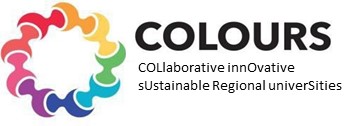 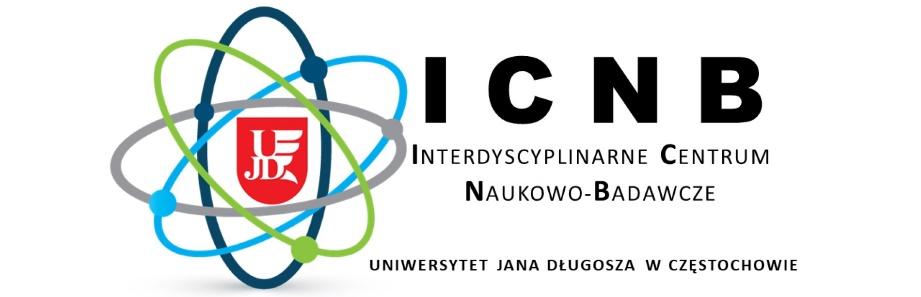 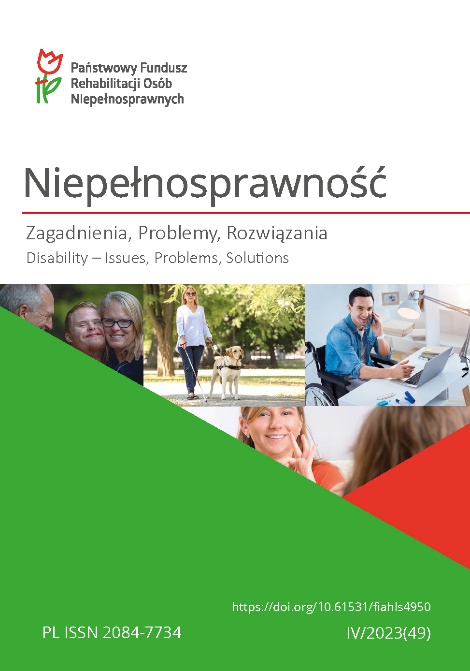 Istnieje również możliwość opublikowania  na łamach Kwartalnika „Niepełnosprawność – Zagadnienia, Problemy, Rozwiązania” (ISSN 2084-7734) materiałów posympozjalnych (tekstów referatów) nadesłanych przez uczestników konferencji, jak również osoby zainteresowane tematem wydarzenia. Artykuły mogą zostać opublikowane 
w formie pojedynczych artykułów lub w formie wydania specjalnego dedykowanego przedsięwzięciu objętemu Patronatem Naukowym przez czasopismo. O szczegółach publikacyjnych, w tym wytycznych dla Autorów, Komitet Organizacyjny Sympozjum poinformuje 
w terminie późniejszym.